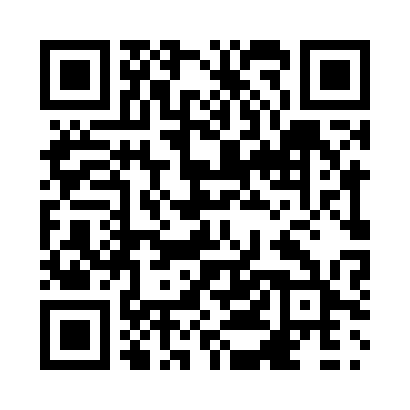 Prayer times for Baie-Jolie, Quebec, CanadaMon 1 Jul 2024 - Wed 31 Jul 2024High Latitude Method: Angle Based RulePrayer Calculation Method: Islamic Society of North AmericaAsar Calculation Method: HanafiPrayer times provided by https://www.salahtimes.comDateDayFajrSunriseDhuhrAsrMaghribIsha1Mon3:155:151:156:449:1511:152Tue3:165:161:156:449:1411:153Wed3:165:171:156:439:1411:154Thu3:175:181:166:439:1411:155Fri3:175:181:166:439:1311:146Sat3:175:191:166:439:1311:147Sun3:185:201:166:439:1211:148Mon3:185:211:166:439:1211:149Tue3:195:221:166:429:1111:1410Wed3:195:231:176:429:1011:1311Thu3:205:231:176:429:1011:1312Fri3:215:241:176:419:0911:1313Sat3:215:251:176:419:0811:1214Sun3:225:261:176:419:0711:1215Mon3:235:271:176:409:0611:1116Tue3:255:281:176:409:0611:0917Wed3:265:301:176:399:0511:0718Thu3:285:311:176:399:0411:0519Fri3:305:321:176:389:0311:0320Sat3:325:331:186:389:0211:0221Sun3:345:341:186:379:0111:0022Mon3:365:351:186:378:5910:5823Tue3:395:361:186:368:5810:5624Wed3:415:381:186:358:5710:5425Thu3:435:391:186:358:5610:5126Fri3:455:401:186:348:5510:4927Sat3:475:411:186:338:5310:4728Sun3:495:431:186:328:5210:4529Mon3:515:441:186:318:5110:4330Tue3:535:451:186:318:4910:4131Wed3:555:461:176:308:4810:39